§1384.  Service of noticeThe person, association, corporation or municipality having ownership or management of a cemetery shall choose that method of notice most reasonably anticipated to be effective.  Personal service on the record owner in the same way service of process is made in accordance with Maine Rules of Civil Procedure shall be the preferred method.  If that is not reasonably possible, personal service in the same manner shall be considered on the heirs or devisees.  If that is not reasonably possible, the notice shall be served by delivery by certified mail, return receipt requested, to the record owner at the owner's last known address.  If the record owner is deceased or his whereabouts are unknown, the notice shall be served by delivery by certified mail, return receipt requested, to the heirs or devisees of the record owner, to their last known address.  If the address of the record owner or heirs or devisees of the record owner cannot be ascertained, then notice of the forfeiture shall be given by one publication in the official newspaper of the county in which the cemetery is located.  In addition, the notice shall be recorded in the registry of deeds in the county where the cemetery lot is located.  [PL 1987, c. 579 (NEW).]SECTION HISTORYPL 1987, c. 579 (NEW). The State of Maine claims a copyright in its codified statutes. If you intend to republish this material, we require that you include the following disclaimer in your publication:All copyrights and other rights to statutory text are reserved by the State of Maine. The text included in this publication reflects changes made through the First Regular and First Special Session of the 131st Maine Legislature and is current through November 1. 2023
                    . The text is subject to change without notice. It is a version that has not been officially certified by the Secretary of State. Refer to the Maine Revised Statutes Annotated and supplements for certified text.
                The Office of the Revisor of Statutes also requests that you send us one copy of any statutory publication you may produce. Our goal is not to restrict publishing activity, but to keep track of who is publishing what, to identify any needless duplication and to preserve the State's copyright rights.PLEASE NOTE: The Revisor's Office cannot perform research for or provide legal advice or interpretation of Maine law to the public. If you need legal assistance, please contact a qualified attorney.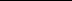 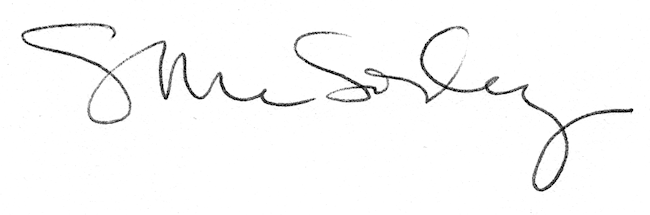 